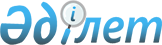 Об установлении квоты рабочих мест для инвалидов на предприятиях, учреждениях и в организациях Акжарского района на 2010 год
					
			Утративший силу
			
			
		
					Постановление акимата Акжарского района Северо-Казахстанской области от 30 апреля 2010 года N 122. Зарегистрировано Управлением юстиции Акжарского района Северо-Казахстанской области 30 апреля 2010 года N 13-4-102. Утратило силу - постановлением акимата Акжарского района Северо-Казахстанской области от 20 мая 2011 года N 135

      Сноска. Утратило силу - постановлением акимата Акжарского района Северо-Казахстанской области от 20.05.2011 N 135      В соответствии с подпунктом 14) пункта 1 статьи 31 Закона Республики Казахстан от 23 января 2001 года № 148 «О местном государственном управлении и самоуправлении в Республике Казахстан", с подпунктом 5-2) статьи 7 Закона Республики Казахстан от 23 января 2001 года № 149 «О занятости населения», подпункта 1) статьи 31 Закона Республики Казахстан от 13 апреля 2005 года № 39 «О социальной защите инвалидов в Республике Казахстан», акимат района ПОСТАНОВЛЯЕТ:



      1. Установить квоту рабочих мест для трудоустройства инвалидов в размере трех процентов от общей численности рабочих мест на предприятиях, учреждениях и организациях района.



      2. Признать утратившим силу постановление акимата Акжарского района от 17 июня 2009 года № 201 «Об установлении квоты рабочих мест для инвалидов на предприятиях и организациях Акжарского района» (зарегистрировано в Реестре государственной регистрации № 13-4-88 от 28 июля 2009 года, опубликовано в газете «Дала дидары» № 35 от 29 августа 2009 года).



      3. Контроль за исполнением настоящего постановления возложить на заместителя акима района Айтмухаметова Г.К.



      4. Настоящее постановление вводится в действие по истечении десяти календарных дней с момента первого официального публикования в средствах массовой информации.      Аким района                                А. Тастемиров

 

 
					© 2012. РГП на ПХВ «Институт законодательства и правовой информации Республики Казахстан» Министерства юстиции Республики Казахстан
				